Лектор ( викладач(і))УКРАЇНСЬКИЙ ДЕРЖАВНИЙ УНІВЕРСИТЕТ НАУКИ І ТЕХНОЛОГІЙУКРАЇНСЬКИЙ ДЕРЖАВНИЙ УНІВЕРСИТЕТ НАУКИ І ТЕХНОЛОГІЙ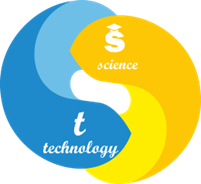 СИЛАБУС «КОМП’ЮТЕРНІ МЕТОДИ РОЗВ’ЯЗАННЯ  МАТЕМАТИЧНИХ ТА ІНЖЕНЕРНИХ ЗАДАЧ»Статус дисципліниВибіркова навчальна дисципліна професійної підготовкиКод та назва дисципліниВК 1.15. Комп’ютерні методи розв’язання  математичних та інженерних задачКод та назва спеціальності та спеціалізації (за наявності)175 – Інформаційно-вимірювальні технологіїНазва освітньої програмиЯкість, метрологія та експертизаОсвітній ступіньПерший (бакалаврський)Обсяг дисципліни(кредитів ЄКТС)4 Терміни вивченнядисципліни6 і 7 семестри (півсеместри 12 і 13)Назва кафедри, яка викладає дисципліну, абревіатурне позначенняСистем якості, стандартизації та метрології (СЯСМ)Мова викладанняУкраїнськаФото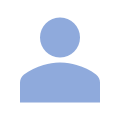 (за бажанням)Канд. техн. наук, доцент Чорноіваненко Катерина Олександрівна   Фото(за бажанням)Корпоративний Е-mail: k.o.chornoivanenko@ust.edu.uae-mail: ekatmovchan@gmail.com    Фото(за бажанням)Лінк на персональну сторінку викладача на сайті кафедри https://nmetau.edu.ua/ua/mdiv/i2037/p-2/e2249Фото(за бажанням)Лінк на дисципліну (за наявністю) Фото(за бажанням)Пр. Гагаріна, 4, кімн. 282Передумови вивчення дисципліниПередумовами для вивчення дисципліни є попереднє опанування дисциплінами Циклу загально-наукових та загально-технічних дисциплін професійної підготовки («Вища математика», «Алгоритмізація та програмування», «Комп'ютерна графіка», «Електротехніка», «Електроніка»), фахових дисциплін цього циклу («Опрацювання результатів вимірювань», «Товарознавство, якість та експертиза продукції і послуг», «Стандартизація продукції та послуг» та ін.).  Мета навчальної дисципліниОтримання базових знань щодо основних підходів до використання комп’ютерних методів розв’язання задач при моделюванні об’єктів і процесів під час проведення вимірювальних і випробувальних експериментів, здебільшого, із застосуванням середовища MathCAD.Очікувані результати навчанняОРН1. Вибирати необхідне комп’ютерне програмне забезпечення, яке сприяє проведенню вимірювальних і випробувальних експериментів.Очікувані результати навчанняОРН2. Застосовувати прийнятний математичний апарат для розв’язання вимірювальних задач.Очікувані результати навчанняОРН3. Класифікувати визначальні риси об’єктів і процесів в рамках вимірювальної або випробувальної задачі та, на сформованій теоретичній базі, змоделювати цей процес із застосуванням комп’ютерних математичних пакетів.Очікувані результати навчанняОРН4. Перевіряти правильність постановки задач при моделюванні об’єктів і процесів під час проведення вимірювальних і випробувальних експериментів.Зміст дисципліниРозділ 1. Підходи до моделювання об’єктів при дослідженняхРозділ 2. Обчислювальні методи та моделювання при проведенні вимірюваньРозділ 3. Розв’язання інженерних задач у середовищі MathCADРозділ 4. Обчислення результатів експериментів засобами середовища MathCADКонтрольні  заходи та критерії оцінюванняОцінювання кожного розділу здійснюється за 12-бальною шкалою. Оцінювання розділів 1 та 2 здійснюється за результатами виконання контрольної роботи РК1 у тестовій формі.Оцінювання розділів 3 та 4 здійснюється за результатами виконання контрольної роботи РК2 у тестовій формі.Необхідною умовою отримання позитивної оцінки з розділів 1, 2, 3 та 4 є відпрацювання та надання звіту з усіх лабораторних робіт (та індивідуального завдання – для студентів заочної форми навчання) відповідного розділу.  Семестрова оцінка 12-го півсеместру визначається як середнє арифметичне оцінок 1 та 2 розділів з округленням до цілого числа. Семестрова оцінка 13-го півсеместру визначається як середнє арифметичне оцінок 3 та 4 розділів з округленням до цілого числа. Підсумкова оцінка дисципліни визначається як середнє арифметичне оцінок чотирьох розділів з округленням до цілого числа.Політика викладанняОтримання незадовільної (нижчої за 4 бали) оцінки з певного розділу або її відсутність через відсутність здобувача на контрольному заході не створює  підстав для недопущення здобувача до наступного контрольного заходу. Здобувач не допускається до семестрового контролю за відсутності позитивної оцінки (не нижче 4 балів) хоча б з одного із розділів.Оскарження процедури та результатів оцінювання розділів та семестрового оцінювання з боку здобувачів освіти здійснюється у порядку, передбаченому «Положенням про організацію освітнього процесу в УДУНТ».Порушення академічної доброчесності з боку здобувачів освіти, які, зокрема, можуть полягати у користуванні сторонніми джерелами інформації на контрольних заходах, фальсифікації або фабрикації результатів досліджень, що виконувались на практичних заняттях, тягнуть відповідальність у вигляді повторного виконання сфальсифікованої роботи та повторного проходження процедури оцінювання.Засоби навчанняНавчальний процес передбачає використання графічних засобів: схем, плакатів, копій документів тощо,  комп’ютеризованих робочих місць для проведення інтерактивних лекцій та практичних робіт, прикладного програмного забезпечення для підтримки дистанційного навчання: ZOOM, Google Class тощо.Навчально-методичне забезпеченняОсновна літератураМоделювання та оптимальні металургійні системи. Навч. посібник / В.Б. Охотський та ін. Київ : ІЗМН, 1998. 156с. Бахрушин  В.Є.  Математичне  моделювання : навчальний  посібник. Запоріжжя : ГУ"ЗІДМУ", 2004. 140 с.Махней О.В. Математичне моделювання : навчальний посібник. Івано-Франківськ : Вид. «Супрун В. П.», 2015. 372 с.Пинчук С.И. Организация эксперимента при моделировании и оптимизации технических систем: Учебное пособие. Днепропетровск : ООО Независимая издательская организация "Дива", 2008. 248 с.Сердюк Л.І. Теорія розмірностей, подібності та математичне моделювання : осібник. Полтава : ПолтНТУ, 2005. 154 с.Хвищун І.О. Програмування і математичне моделювання. Київ : Видавничий «Дім Ін Юре», 2007. 545 с.Остапчук М.В., Станкевич Г.М. Математичне моделювання на ЕОМ. Одеса : Друк, 2006. 313 с.Сясєв А.В. Вступ до системи MathCAD. Дніпропетровськ : Видавництво Дніпропетровського університету, 2004. 108 с.Швачич Г.Г. Лінійна алгебра в розрахунках середовища Mathcad. Дніпропетровськ : Дніпропетровська академія управління, бізнесу та права (ДАУБП), 2000. 236 с.Кундрат А.М., Кундрат М.М. Науково-технічні обчислення засобами MathCAD та MS Excel: Навчальний посібник. Рівне : НУВГП, 2014. 252 с.Допоміжна літератураТарасик В.П. Математическое моделирование технических систем: учебник для вузов. Минск : ДизайнПРО, 2004. 640 с.Федорова С.А. Основные этапы составления математических моделей. Севастополь : СИЯЭиП, 2000. 28 с.Чисельні методи розв'язання інженерних задач в пакеті MathCAD / Л.В. Васильєва та ін. Краматорськ : ДДМА, 2006. 108 с. Новиков В.А., Дробыш А.А. Язык математического моделирования Mathcad : Учебно-методическое пособие. Минск : БНТУ, 2018. 85 с.Толстых В.К. Программирование в среде MathCAD : Учебно-методическое пособие. Донецк : ДонНУ, 2010. 128 с.Положення про виконання кваліфікаційної роботи в Українському державному університеті науки і технологій : рукопис / Розробники: Радкевич А.В. та ін.  Дніпро : УДУНТ. 2022. 47 с. (з конкретизацією від Груп забезпечення якості освітніх програм за спеціальністю 152 – Метрологія та інформаційно-вимірювальна техніка).